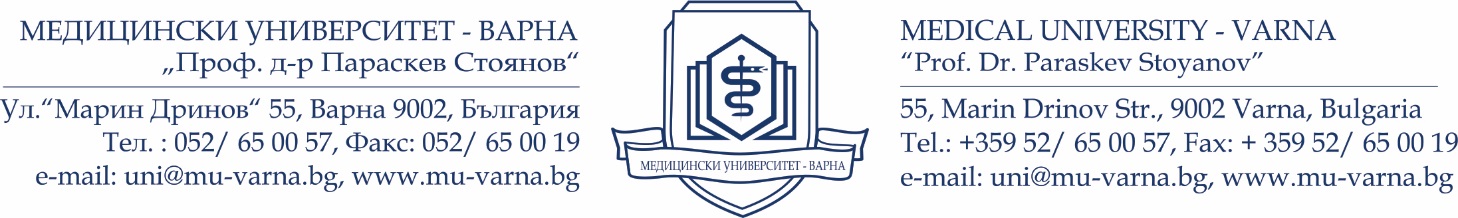 КОМИСИЯ ПО ЕТИКА НА НАУЧНИТЕ ИЗСЛЕДВАНИЯ – МУ-ВАРНАОБРАЗЕЦ!Вх. № .................................ДО КОМИСИЯТА ПО ЕТИКА НА НАУЧНИТЕ ИЗСЛЕДВАНИЯ КЪММУ – ВАРНАЗ А Я В Л Е Н И Е от ............................................................................................................................/трите имена на главния изследовател/	Уважаеми членове на КЕНИ,С настоящото Ви уведомявам, че изследването на тема: „…………………………………“, получило положителна оценка на заседание на КЕНИ, съгласно протокол  № …../……..г., ще стартира на ………….г.Дата:	………..						С уважение:Гр. ………….. 						.....................................							          (имена, подпис на гл. изследовател)